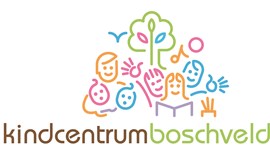 Verzoek om verlof tot en met 10 schooldagenDoor bijzondere omstandigheden* kan mijn kind niet naar school komen. Ik vraag op grond van artikel 11 sub g en artikel 14 van de Leerplichtwet verlof aan voor mijn kind. Het verlof duurt niet langer dan 10 schooldagen en vindt niet plaats in de eerste twee lesweken van het schooljaar. Lever dit formulier in bij de schooldirectie. ……………………………………………………………………………………………………………………………………………………………………………………………………………………………………………………………………………………………………………………………………………………………………… In te vullen door de schooldirectie Ik verleen wel / geen toestemming voor het verlof. Toelichting: ……………………………………………………………………………………………………………………… ……………………………………………………………………………………………………………………… Bent u het niet eens met deze beslissing? Stuur dan binnen zes weken na de beslissing een brief naar de directie van de school. In de brief legt u uit waarom u bezwaar maakt. In spoedgevallen kunt u de rechtbank vragen een voorlopige voorziening te treffen. Wilt u weten hoe dat moet? Neem dan contact op met de schooldirectie. Overlijden van (oud)ooms, (oud)tantes, neven, 	     1 schooldag   nichten overgroot-opa’s en -oma’s Datum: ……-……-………… Handtekening: Ik vraag verlof voor de periode van ……-……-…………t/m ……-……- ……... ... Gegevens van mijn kind Voorletters en achternaam Voorletters en achternaam ………………………………………………………………… Roepnaam Roepnaam ………………………………………………………………… Geboortedatum Geboortedatum ………………………………………………………………… Burgerservicenummer (BSN) Burgerservicenummer (BSN) ………………………………………………………………… Adres Adres ………………………………………………………………… Postcode en woonplaats Postcode en woonplaats ………………………………………………………………… Mijn gegevens  Mijn gegevens  Voorletters en achternaam Voorletters en achternaam ………………………………………………………………… Geboortedatum Geboortedatum ………………………………………………………………… Adres Adres ………………………………………………………………… Postcode en woonplaats Postcode en woonplaats ………………………………………………………………… Telefoonnummer Telefoonnummer ………………………………………………………………… Gegevens van school Gegevens van school Naam school Naam school ………………………………………………… Klas:………… Toelichting op mijn verzoek Toelichting op mijn verzoek Datum: ……-……-………… Handtekening: * bijzondere omstandigheden * bijzondere omstandigheden Verhuizing 1 schooldag Een huwelijk/samenlevingsovereenkomst van ouders, verzorgers, broers, zussen, ooms. tantes (overgroot)opa’s of (overgroot)oma’s 1 schooldag Een huwelijk/samenlevingsovereenkomst van ouders, verzorgers, broers, zussen, ooms, tantes (overgroot)opa’s of (overgroot)oma’s buiten de woonplaats Maximaal 2 schooldagen Een huwelijk/samenlevingsovereenkomst van ouders, verzorgers, broers, zussen, ooms, tantes (overgroot)opa’s of (overgroot)oma’s buiten Nederland Maximaal 5 schooldagen Overlijden van ouders of verzorgers Maximaal 5 schooldagen Overlijden van broers, zussen, opa’s en oma’s Maximaal 2 schooldagen Overlijden van ouders of verzorgers, broers, zussen, (oud)ooms, (oud)tantes, neven, nichten, (overgroot)opa’s en (overgroot)oma’s buiten Nederland Maximaal 5 schooldagen Huwelijksjubileum van ouders, verzorgers of opa en oma (121/2, 25, 40, 50 of 60 jaar) 1 schooldag Ambtsjubileum van ouders, verzorgers, opa of oma (25, 40 of 50 jaar) 1 schooldag Gezinsuitbreiding (geboorte/adoptie 1 schooldag Bij ernstige ziekte van ouders, verzorgers, broers, zussen, (overgroot)opa’s, (overgroot)oma’s, ooms en tantes Periode in overleg 